Муниципальное бюджетное  дошкольное образовательное учреждение детский сад «Колокольчик» г. ЧаплыгинаСценарий праздника, посвященного 8 марта для детей старшей группы.«Как дети помогли Федоре»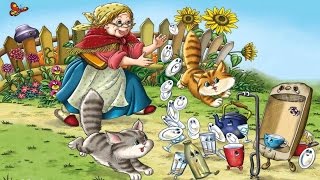 Воспитатель Медведева Е.В.Чаплыгин 2014Дети заходят парами в зал с цветами в руках и перестраиваются полукругом.Ведущая.Вот опять наступила весна,Снова праздник она принесла,Праздник радостный, светлый и нежный,Праздник всех дорогих наших женщин!Чтоб сегодня вы все улыбались,Ваши дети для вас постарались.Поздравления наши примите,Выступленье детей посмотрите!Дети (по очереди) .1. С каждым лучиком весенним,С соловьиным звонким пеньемВ каждый дом приходит к намПраздник бабушек и мам.2. Отшумела злая вьюга,Теплый ветер дует с юга,Капли напевают нам,Что сегодня праздник мам.3. И от солнечных лучейПобежал с горы ручей.Он поет и там и тут,Что на празднике вас ждут.4. Ждут игрушки и зайчишки,Ждут девчонки и мальчишки.И подарки здесь для васДетский сад уже припас.5. Мы такой в подарок мамамКалендарь изобретем,Чтобы день 8 марта,Каждый день встречался в нем.6. И сегодня в этом залеМы поем про милых мам,Дорогие, эту песнюОт души мы дарим вам.Песня «Мамина песенка» муз. ПарцхаладзеМальчик:До чего красивы мамы в этот солнечный денёк.Пусть они гордятся нами: мама, здесь я, твой сынок!Девочка:Туг и я, твоя дочурка, посмотри, как подросла,А ещё совсем недавно крошкой маленькой была.Девочка:Здесь я, бабушка родная, полюбуйся на меня!Любишь ты меня, я знаю, драгоценная моя!Мальчик:Мы для вас родных, любимыхПесню лучшую споёмПожелаем дней счастливых,Поздравляем с женским днем.Песня: «Мамина сказка» муз. КожуховскойВедущая:Восьмое марта - день торжественный.День радости и красоты.На всей земле он дарит женщинамСвои улыбки и цветы.Ну а мы сейчас проведём концерт для вac, встречайте наших конферансье.Ведущая:Ты будешь что-то исполнять?Тебя пора нам объявлять!Катюша и Слава:Мы приготовили секрет.Ведущая:Вы песню нам споете или нет?Катюша:Чуть-чуть родители, вы потерпите.На стульях тихо посидите.Дети выполняют упражнение с цветами на муз. «Звезды в твоих очах», муз. П. Мориа.Катюша:Ну что друзья, хороший номер?Слава:Да я со смеху чуть не помер.Я думал вы сейчас споёте, а все танцуют, во даёте!Катюша:И что, какая в том беда?Ведущая:Не надо спорить, господа!В работе над концертом славнымНе надо забывать о главном.Слава:Мы мам и бабушек так любимИ никогда их не забудем!Катюша:На сцене мы не зря стоим,Стихи прочтём мы громко им.Ведущая объявляет стихи.Стихи.1.2.СлаваА вот теперь нам нужен танец!В концерте нужен иностранец.КатюшаНе нужен номер инородный,А нужен нам родной, народный.Ведущая:Не будем спорить.Задора и огня не надо заниматьСейчас весёлую «Кадриль» мы будем танцевать!Выходят 2 мальчика1 М-К:Выходи на танец смело, выходи не отставай2 М-К:Все девчонки королевы, ты любую выбирай!Исполняется «Приокская кадриль»СлаваДа номеров у нас вся гаммаНужна на праздник нам реклама!КатюшаЛучше сада нашего в мире не найдёшь!Сам ты всё увидишь. Если к нам придёт.Научат на занятиях и танцевать, и петь,Считать и рисовать - всё будете уметь!СлаваА знаем мы такую песню, что жить вам станет веселее.Катюша А те слова, что мы пропели, для вас значение имели.Ведущая.Тогда как раз самое время послушать песню «Три желания».Исполняется песня «Три желания».Ведущая хвалит детейКатюша Мы танец бойко танцевали,Стихи для мам и бабушек читалиЧто будем делать дальше, интересно?СлаваПоздравим бабушек родных!Катюша Я для бабушки любимойВ этот день на все готова:Выпью чай с ее малиной,Съем десяток пирогов!И посуду я помою,Уложу бабулю спать.Очень просто быть послушной -Надо старшим помогать.Катюша А мы с мальчишками решили, что когда вырастем, будем служить на морском флоте, и будем защищать наших дорогих мам и бабушек. Для вас, дорогие наши, мы исполним танец «Яблочко».Исполняется танец «Яблочко»Ведущая.Наши дети очень любят помогать своим бабушкам, давайте поиграем в игру «Помоги бабушке» (вызываются 2 бабушки со своими внуками. Для них приготовлены 4 клубка ниток с хвостиками 5 метров, двое садятся по одну сторону зала, двое – по другую и по сигналу наматывают нитки на клубки. Игру повторить 2 раза.)Ведущая объявляет стихи про бабушку.Ведущая.А теперь, дорогие гости, посмотрите сценку «Три мамы».В центре зала или на сцене стол, три стула.На одном из стульев сидит кукла.(На столе блюдо с четырьмя ватрушками).Ведущая:Наши дети так упрямы!Это каждый знает сам.Говорят им часто мамы,Но они не слышат мам.Танюша под вечерС прогулки пришлаИ куклу спросила:Входит Алина, подходит к столу и присаживается на стул, куклу берет на руки.Таня:Как, дочка, дела?Опять ты залезла под стол, непоседа?Опять просидела весь день без обеда?С этими дочками просто беда,Скоро ты будешь, как спичка, худа.Иди-ка обедать, вертушка!Сегодня к обеду ватрушка!Ведущий:Алинина мама с работы пришлаАлину спросила:Входит мама, садится на стул около Алины.Мама:Как, дочка, дела?Опять заигралась, наверно, в саду?Опять ухитрилась забыть про еду?Обедать кричала бабуся не раз,А ты отвечала: сейчас да сейчас.С этими дочками просто беда,Скоро ты будешь, как спичка, худа.Иди-ка, обедать, вертушка!Сегодня к обеду ватрушка!Ведущий:Тут бабушка — мамина мама — пришлаИ маму спросила:Входит бабушка с палочкой, подходит к столу и садится на третий стул.Бабушка:Как, дочка, дела?Наверно, в заботах за целые суткиОпять для еды не нашлось ни минутки,А вечером съела сухой бутерброд.Нельзя же весь день сидеть без обеда.Уж взрослой ты стала, а все непоседа.С этими дочками просто беда.Скоро ты будешь, как спичка, худа.Иди-ка обедать, вертушка!Сегодня к обеду ватрушка!Все едят ватрушки.Ведущий:Три мамы в столовой сидят,Три мамы на дочек глядят.Что с дочками сделать упрямыми?Все трое: Ох, как не просто быть мамами!Ведущая.Да, действительно не просто. Ребята, а вы мамам своим по дому помогаете?Дети отвечают.Тогда давайте посмотрим, как это у вас получается.Игра «Замети шарик в ворота». В игре участвуют мамы и бабушки вместе с детьми. На расстоянии 2 м от центральной стены ставят 2 маленьких воротец. Вызываются двое детей или внучка и бабушка, сын и мама и т. д. Они берут в руки по одному воздушному шарику и по метелке и встают перед гостями, напротив своих воротец. По команде играющие кладут шарик на пол и заметают в свои воротца. Выигрывают те, чей шарик попадет в воротца первым. Игра проводится 2-3 раза.После игры дети, которые играют роли посуды, уходят из зала переодеваться.Ведущая. Хорошо у вас получилось. А я знаю одну хозяйку. Уж не хозяйка, а горе луковое! Ленивая, сил никаких нет! Если ляжет спать, так весь день проспит. А грязнуля, посмотрите сами!Выходит грязная, неумытая Федора.Федора (идет еле-еле, зевает) .Я посуду бы помыла,Только ручек не поднять.Я бы щей себе сварила,Только хочется поспать.Крошек много на столе,(хватается за живот) Что-то очень плохо мне!(Берется за голову.)Ой, болит голова!Да, наверно, я больна!(Ложится на лавку, укрывается одеялом.)Ведущая (детям). Как же Федоре не стыдно! Легла спать, а пол не метен, на столе крошек полно, в углу паутина. Даже посуда обиделась на Федору.Дети - посуда забегают в зал на подскоках.Чашка.Сколько можно? Мы не мыты! Ручки все с боков отбиты!Ложка.Я вся в масле и вся в саже,Блеска нет на ложке даже.Скалка.Я так больше не могу!От Федоры убегу.Тарелка.И меня она не мыла,О тарелке позабыла!Нож.Я не режу, затупился,В железяку превратился!Блюдце.Ах, мы бедная посуда!Жить с Федорой очень худо!Утюг.От Федоры мы уйдем,Опустеет старый дом!Посуда уходит, переодевается и выходит на свои места.Ведущая.Федора, неужели тебе хочется ходить такой замарашкой и быть ленивой?Федора. А кто мне поможет? Кто научит меня быть аккуратной?Ведущая. Ребята, давайте поможем Федоре научиться аккуратности и чистоте?Дети соглашаются.Тогда нам надо позвать на помощь еще одного известного героя сказки Корнея Чуковского - Мойдодыра.Дети соглашаются и зовут Мойдодыра.Дети. Мойдодыр!Под веселую музыку заходит Мойдодыр.Мойдодыр.Я - великий умывальник,Мойдодыр меня зовут!Рад прийти я к вам на праздник,Но что у вас случилось тут?Дети рассказывают Мойдодыру про Федору.Ты, Федора, разленилась,Утром рано де умылась,Косоньку не заплела,Со стола не убрала.Черен пол и черен стол,И не стиранный подол!Федора. Так научите, как все делать надо.Мойдодыр. Э нет, Федора Егоровна! Сначала надо тебя умыть и очистить от грязи. (Обращается к детям.)Вот мочалки вам, берите,Да бока Федоре трите.Геля, мыла не жалейте,Тепленькой воды полейте.Исполняется танец с мочалками и щетками.Ведущая.Вы Федору причешите,Платье грязное смените.Улыбнись Федора намВ праздник бабушек и мам.А пока наша Федора наряжается ребята почитают еще стихи.Дети, играющие роли посуды, выходят переодеваться.Стихи.Выходит Федора в чистом сарафане и под русскую народную мелодию двигается плясовым шагом.Вот и стала ты опрятна,И красива, и приятна!Федора.Я таперича много умею,Что вела себя так, сожалею!Вы мне, старой, помогите,Чашки, Ложки воротите.И кастрюлю, и метлу,А без них я пропаду.(Садится на стульчики около детей и горюет.)Ведущая. Ребята, давайте позовем посуду?Дети. Посуда!Под веселую музыку на подскоках забегает посуда и встает в центре зала.Ведущая. Как вы думаете, надо простить Федору?Скалка прибежалаИ в ответ сказала.Скалка.Скалка надобна Федоре,Без меня Федоре - горе!Тесто буду я катать,Пирогами угощать!Ведущая.Чашка тоже тут как тут.Чашка (удивленно) .Пироги в печи пекут?Чаю в чашечку нальюИ Федору напою.Я не буду ей врагом,Пей чаечек с пирогом.Ведущая.Вот и блюдечко-милашка.Блюдце.Как же блюдцу быть без чашки?Ворочуся я домой,Чашка, я иду с тобой!Ведущая.А утюг идет, кряхтит,Да Федоре говорит.Утюг.Я отглажу все простынки,Полотенца и косынки!Ты, Федора, не ленись,Быстро гладить становись!Нож.Ну, и я тебя уважу,Хлеб тебе я маслом смажу.Я хороший острый нож,Только лезвие не трожь.Федора рада. Она обнимает свою посуду.Федора.Спасибо вам, мои друзья!Вновь в сказку возвращаюсь я.А если буду я скучать,То к вам приду опять!Прощается с ребятами и уходит, дети исполняющие роли посуды переодеваются и выходятМойдодыр. Ребята, а среди вас неряхи есть?Дети отвечают.Тогда разрешите мне поздравить ваших мам и бабушек с Международным женским днем, праздником 8 Марта и пожелать им:Не болейте, не старейте,Не сердитесь никогда.Вот такими молодымиОставайтесь навсегда!Ведущая.Спасибо тебе, Мойдодыр, за поздравление. Оставайся с нами, наши ребята приготовили еще несколько добрых слов.Дети выходят на середину зала.Ведущая.Наши ребята приготовили еще несколько добрых слов.Мальчик.Воспитателей мы рады всех поздравить с женским днем!Столько лет мы с ними рядом, здесь играем и растем!ДевочкаМедсестра, завхоз и няни, наш директор, повара,Все хлопочут неустанно с нами с самого утра!Мальчик Знаем, трудно вам бывает всех утешить и понять.Воспитатель заменяет в садике ребятам мать.ДевочкаБудьте счастливы, здоровы, постарайтесь не стареть,Вместе с вами мы готовы каждый день плясать и петь.Ребенок.Звучат капели: пам-пам-пам.Все: «Спасибо! » - говорим мы вам.Спасибо вам за теплоту,За нежность и за красоту!Нам крикнуть хочется сейчас:Все: «Спасибо, что вы есть у нас! »Мальчик Мы вам подарим песню.Исполняется «Родная песенка».Мальчик На этом концерт завершается,Желаем мы вам не болеть!Навек молодыми остатьсяС годами душой не стареть.ДевочкаМы в группу приглашаем вас, чтобы вручить подаркиМы долго ждали этот час веселый, звонкий, яркий.И время наконец пришло. Секрет откроют дети.